Polsko-Japońska Wyższa Szkoła Technik KomputerowychProjekt Zaliczeniowy z Przedmiotu Modelowanie i Analiza Systemów InformacyjnychSystem Zarządzania Zakładem StolarskimAleksander TowcikS6269Dziedzina ProblemowaZakład Stolarski „Wiórek” po paru latach od rozpoczęcia działalności zaczął się borykać z problemami natury administracyjnej. Wszystko, co było w zakładzie wytwarzane było ewidencjonowane w zeszycie, który znajdował się u Brygadzisty. Pewnego dnia zeszyt został zniszczony, co spowodowało spore zamieszanie w firmie, gdyż wszystkie wytyczne działań trzeba było opracować od nowa, gdyż te znajdowały się w owym zeszycie.Próbowano na początku wprowadzić zapisywanie wszystkiego w plikach tekstowych na komputerze, lecz szybko okazało się, iż niewprawiony Brygadzista i Kadrowa popełniali błędy przy wprowadzaniu danych, co skutkowało sporymi stratami finansowymi i utratą częsci kontrahentów. Próbowano także wpisywać dane do Arkuszy Excela, lecz proces ten był zbyt czasochłonny i dość szybko z niego zrezygnowano.Po tych nieudanych próbach Właściciel Zakładu postanowił zlecić firmie zajmującej się tworzeniem oprogramowania wdrożyć System Komputerowy, który zautomatyzowałby wszystkie działania. Po naradzie z Brygadzistą oraz Kadrową określił wszystkie wymagania, które ów System miałby spełniać i przekazał je owej firmie.CelZakład Stolarski „Wiórek” potrzebuje oprogramowania, które zautomatyzowałoby obsługę zamówień, ustalałoby grafik na dany dzień, wyliczałoby płacę a Właścicielowi umożliwiałoby zarządzanie swoimi ludźmi jak i bazą kontrahentów w efektywniejszy sposób.Zakres Odpowiedzialności SystemuSystem ma za podstawowe zadanie usprawnić zarządzanie Zakładem Stolarskim. W skład tego systemu wchodzą: Baza Danych jak i sama Aplikacja. W Bazie Danych znajdują się informacje o Pracownikach jak i lista wszystkich dotychczasowych Kontrahentów. Aplikacja powinna być interfejsem dla użytkowników Systemu wykorzystującym informacje zawarte w Bazie Danych.Użytkownicy SystemuSystem będzie użytkowany przez następujące osoby:Właściciel ZakładuBrygadzistaKadrowaWymagania UżytkownikaSystem zarządzający Zakładem Stolarskim „Wiórek” powinien przechowywać następujące informacje: Informacje o Pracownikach zatrudnionych w firmieInformacje o Zamówieniach realizowanych przez firmęUczniach przygotowujących się do pracy w Firmie lub realizujących praktykiInformacje o Kontrahentach i ich zamówieniachZakład Stolarski zatrudnia następujący personel:1 Brygadzistę1 Kadrową4 Uczniów20 Pracowników Fizycznych2 KsięgoweDla każdej z ww. osób chcemy pamiętać takie dane osobwe jak: Imię, Nazwisko, Data urodzenia, PESEL, Rok Zatrudnienia, Adres Zamieszkania, Email (dobrowolnie podany), Numer Telefonu. Każdy pracownik ponadto ma wyliczaną indywidualnie Pensję, która nie może być niższa niż ustalona odgórnie pensja 850 zł. Każdej osobie może zostać przyznana premia, która nie może być większa niż 50% pensji.Każdemu Pracownikowi Fizycznemu przyznawane są zadania do realizacji przez Brygadzistę. Każde Zadanie ma swój okres trwania jak i określoną nazwę (np. sprzątanie trocin). Pracownik Fizyczny posiadać może ponadto wiele uprawnień umożliwiających pracę w określonej sytuacji (np. praca na wysokości, obsługa wózka widłowego). Właściciel Zakładu posiada także dane dotyczące Stosunku do służby wojskowej każdego Pracownika Fizycznego. Pracownicy w Zakładzie utworzyli także Związek Zawodowy, w którym są skupieni pracownicy. Pracowników Biurowych charakteryzuje Wykształcenie, Ukończone Kursy. Wśród Pracowników Biurowych rozróżniamy Kadrową jak i Księgowe. Kadrowa zajmuje się wyliczaniem płac dla pracowników Zakładu a Księgowa rozlicza faktury. Poza zwykłymi Pracownikami Fizycznymi w Zakładzie pracują rówież Uczniowie z różnych Szkół. Każdy z tych Uczniów posiada swoją ocenę jak i zarobek. Każdy uczeń otrzymuje od brygadzisty zadanie a ponadto otrzymuje notatkę z praktyk również od brygadzisty. Uczeń nie może być młodszy niż 16 lat. Jedną z ważniejszych osób w zakładzie jest Brygadzista. To on przyjmuje zamówienia jak i ocenia Uczniów na praktykach jak i przyjmuje zamówienia. Kontrahent jest identyfikowany poprzez unikalną Nazwę, Adres, Numer Fax jak i Rok Rozpoczęcia Współpracy.Ograniczenia SystemowePłaca minimalna musi być zawsze większa od 850 zł.Każda premia ma wartość nie większą niż 50 % pensjiUczeń musi mieć więcej niż 16 latUczeń, który dostaje z jakiegokolwiek zadania ocenę 1 zostaje automatycznie zwolnionyWymagania Funkcjonalne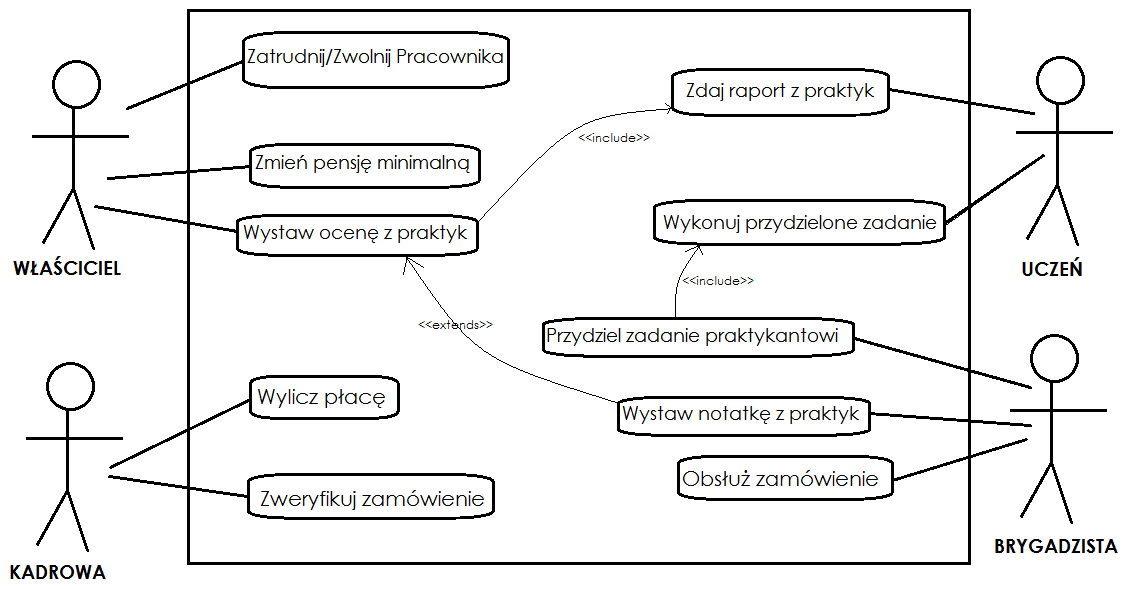 Diagram Klas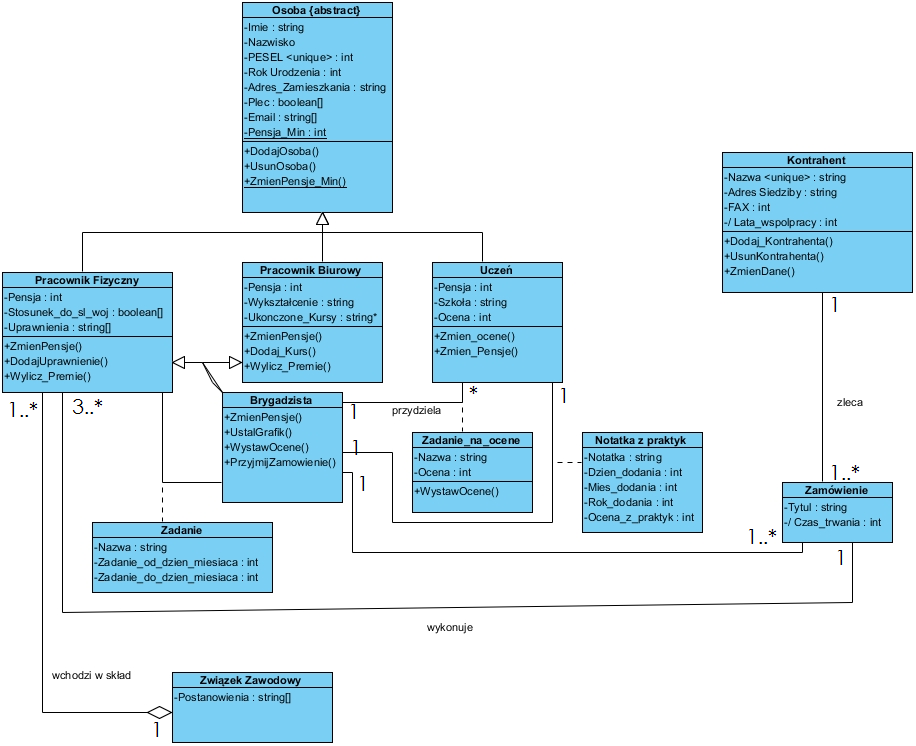 Diagram Klas do Implementacji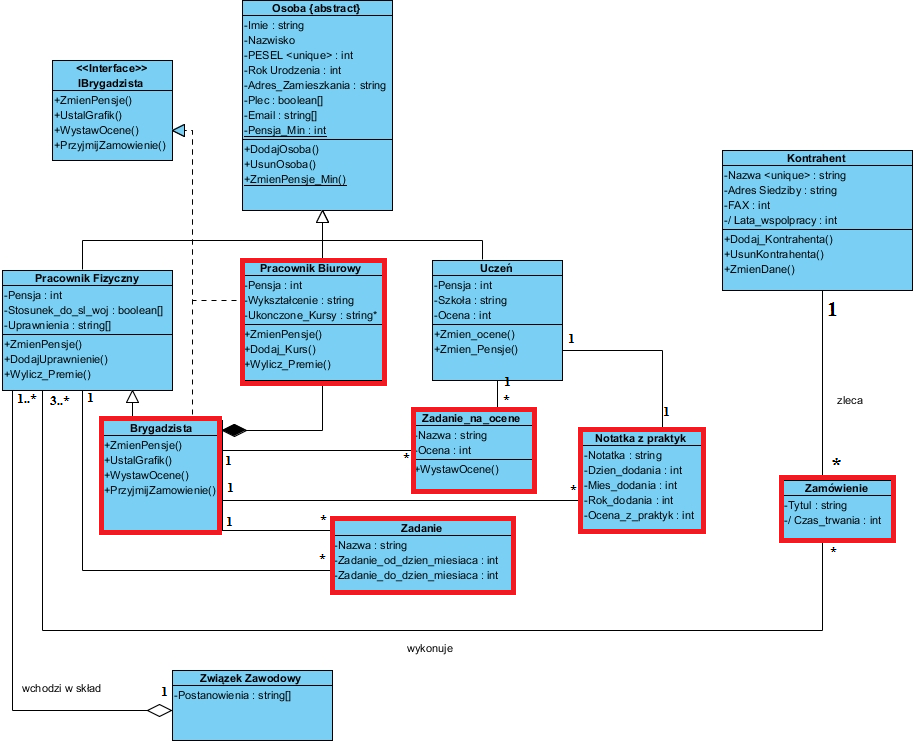 Kolorem czerwonym zostały zaznaczone te elementy, które zostały zmienione w stosunku do Diagramu Klas poprzedniego.Diagram Sekwencji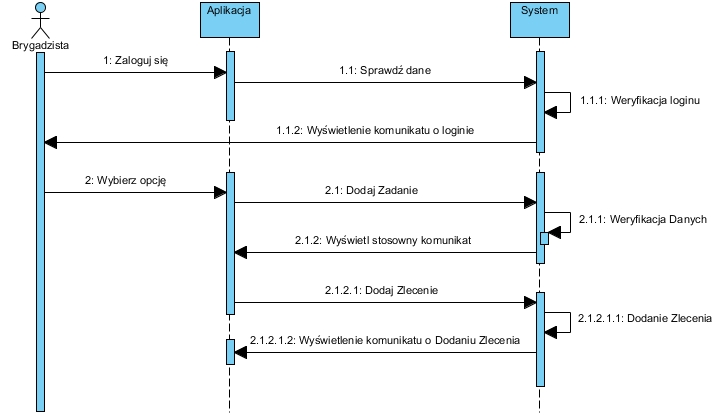 Diagram Aktywności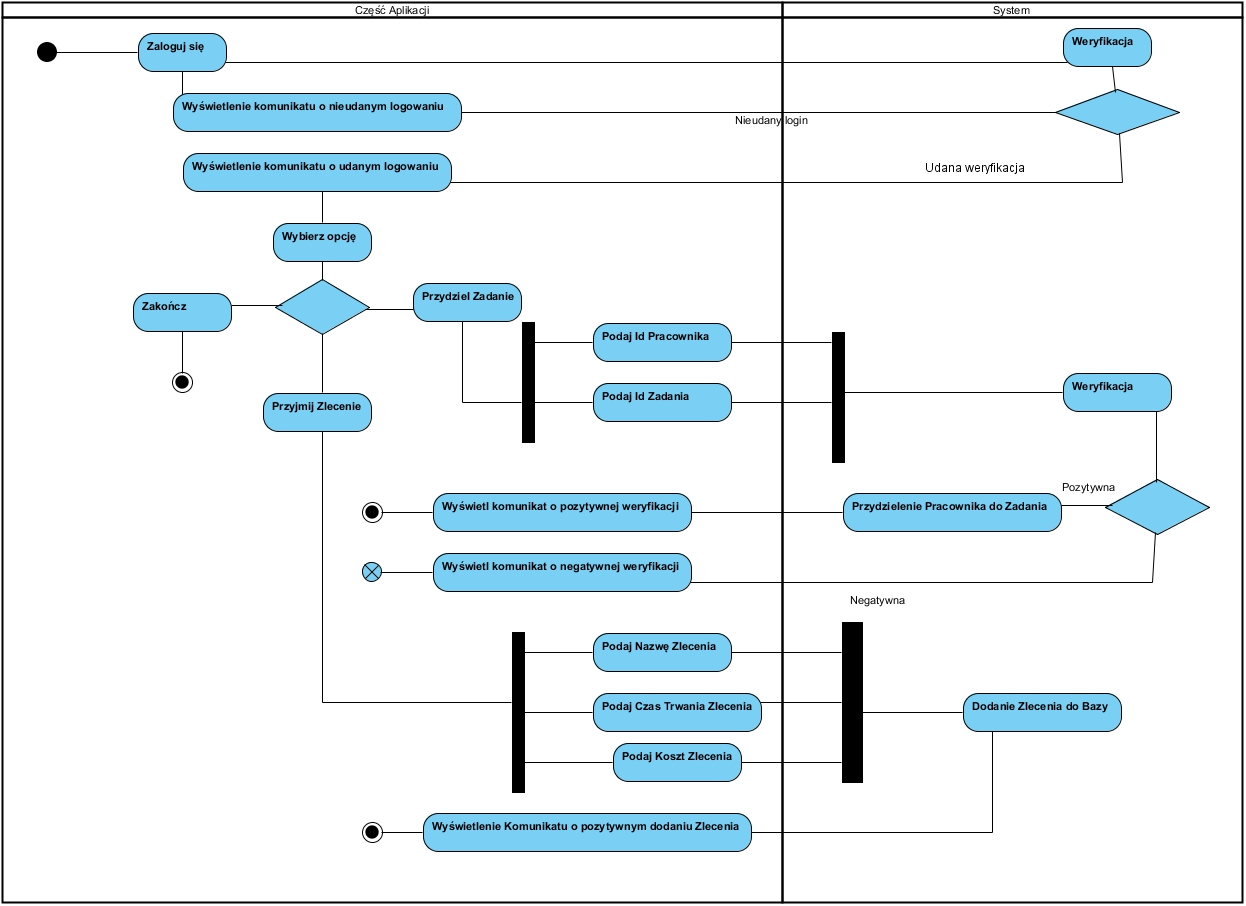 Scenariusz Przypadku UżyciaPrzypadek Użycia rozpoczyna Aktor – BrygadzistaPodaj LoginPodaj HasłoSystem Weryfikuje Dane użytkownikaKomunikat „ Złe Dane Użytkownika”Wybierz „Spróbuj Ponownie” ( powrót do punktu 1)Wybierz „Zakończ” (KONIEC )Komunikat „Witam wybierz interesującą Cię Opcję”Wybierz OpcjęWybierz „Przydziel Zadanie”Podaj Id PracownikaPodaj Id ZadaniaWybierz „Zatwierdź”System Weryfikuje podane DaneKomunikat „Niepoprawne Dane.”(KONIEC)Komunikat „Zadanie zostało przydzielone Pracownikowi. Czy chcesz kontynuować?”Wybierz „Tak” (powrót do punktu 3)Wybierz „Zakończ”(KONIEC)Wybierz „Przyjmij Zlecenie”Podaj Nazwę ZleceniaPodaj Czas Trwania ZleceniaPodaj Koszt ZleceniaWybierz „Zatwierdź”System Weryfikuje podane Dane.Komunikat „Niepoprawne Dane, czy chcesz je poprawić?”Wybierz „Tak”(powrót do punktu 3.b)Wybierz „Nie”(KONIEC)Komunikat „Zlecenie zostało przyjęte. Czy chcesz Kontynuować?”Wybierz „Tak”(powrót do punktu 3)Wybierz „Nie”(KONIEC)Wybierz „Zakończ” (KONIEC)Diagram Stanu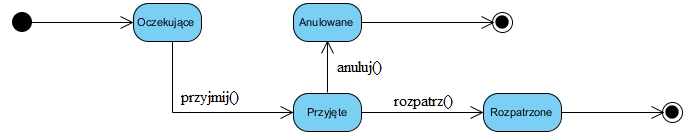 Diagram Stanu dla Zamówienie:Stany:OczekującyPrzyjętyAnulowanyRozpatrzoneMetody:Przyjmij()Rozpatrz()Anuluj()Podjęte Decyzje ProjektoweOryginalny diagram klas z Pri należało zmienić w sposób następujący:Wszystkie asocjacje z atrybutem należało zamienić na klasy asocjacji znajdujące się między dwoma klasami powiązanymi.Dziedziczenie wielokrotne należało zamienić na Interfejs. Interfejs posiada wszystkie metody Klasy Brygadzista, który dziedziczy po zmianie bezpośrednio po Pracowniku Fizycznym i jest powiązany kompozycja z Pracownikiem Biurowym.Dziedziczenie disjoint :Za pomocą słowa extends.Asocjacje :Zwykła klasa Projekt Interfejsu UżytkownikaOkno Loginu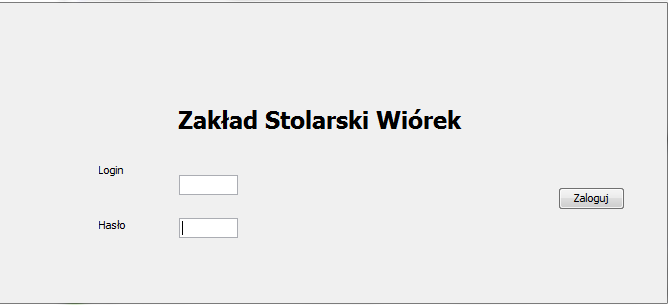 Okno GłówneW tym okienku Brygadzista może wybrać jedną z dwóch opcji dla niego dostępnych dotyczących zarządzania Pracownikami. Przydziel Zadania daje możliwość przydzielenia konkretnego zadania pracownikowi a Przyjmij Zlecenie Generuje Zadania dla pracowników.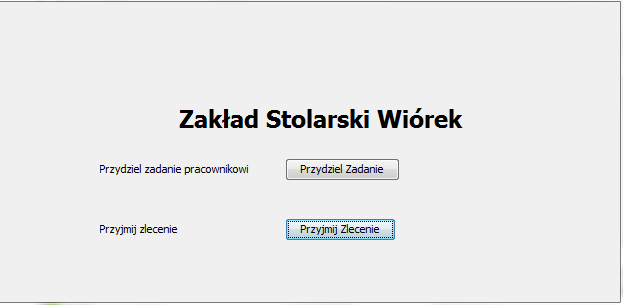 Przydziel Zadanie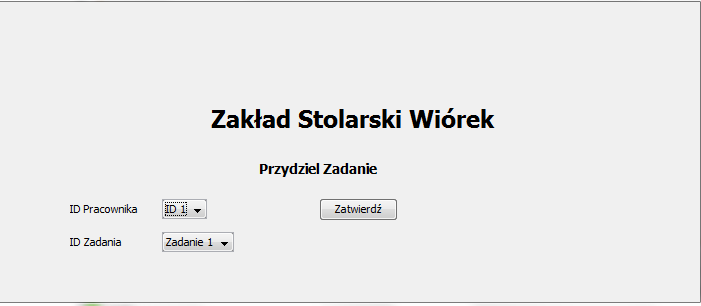 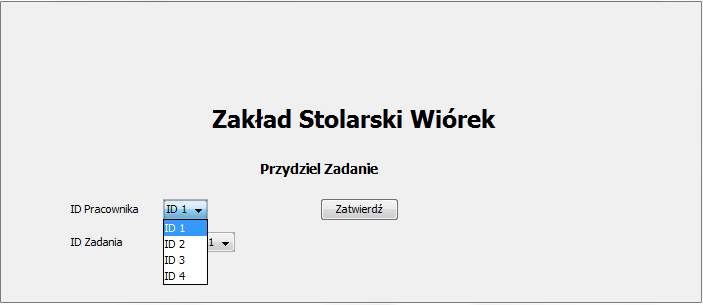 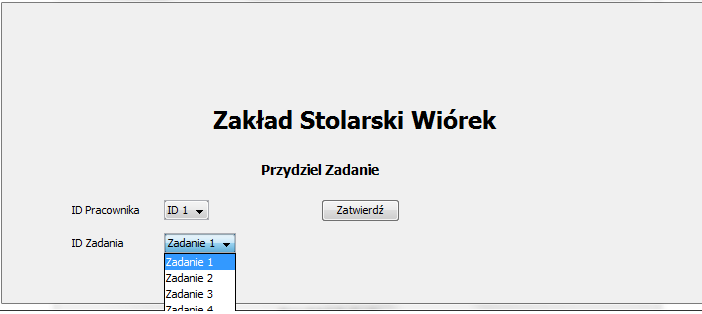 Przyjmij Zamówienie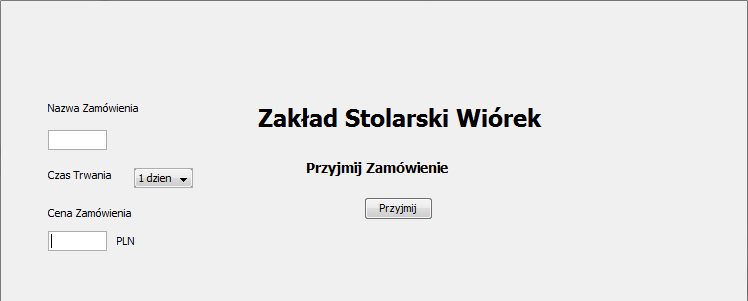 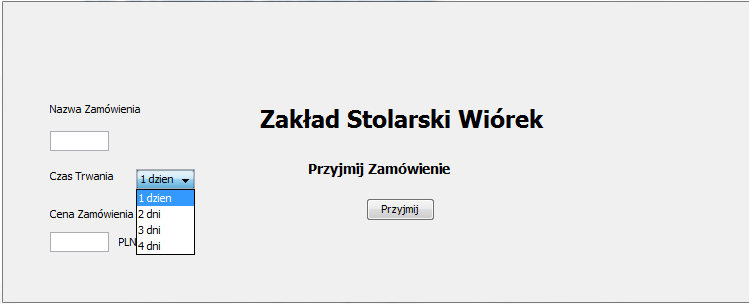 Wymagania NiefunkcjonalnePensjaNie może być mniejsza niż Pensja MinimalnaMoże być zmieniana raz na pół rokuUczeńNie może mieć mniej niż 16 latJeżeli uczeń uzyska ocenę 1 za jakiekolwiek zadanie wówczas trzeba go usunąćJeżeli uczeń uzyska ocenę 6 za jakiekolwiek zadanie wówczas ma wypłacane 50 złZamówienieJest realizowane przez większą liczbę pracowników niż 3Jeżeli jest realizowane po terminie trwania należy przydzielić mniejszą ilość pracowników i zmniejszyć cenę o 5% za każdy dzień zwłokiSłownik PojęćDane Osobowe – zbiór atrybutów opisujących Osoby zatrudnione w firmie. Do danych osobowych należy: Imię, Nazwisko, Pesel, Rok Urodzenia, Adres Zamieszkania, Email, Płeć, Pensja Minimalna taka sama dla wszystkich obiektów.Brygadzista – Osoba odpowiedzialna za zarządzanie Pracownikami Fizycznymi i Uczniami.Uczeń – Osoba ucząca się w Zakładzie Stolarskim zawodu stolarza. Może po okresie praktyk poprosić brygadzistę o możliwość zatrudnienia się.Kadrowa – Pracownik Biurowy, który zajmuje się wyliczaniem pensji dla pracowników oraz ogólnie kadrami.Kontrahent – Firma, która zleca Zakładowi Zamówienia do realizacji w określonym czasie.Zadanie – realizacja zadania ma swój tytuł oraz czas trwania.Pracownik Fizyczny – Osoba, która wykonuje zadania przydzielone przez Brygadzistę, realizuje Zadania zlecone przez Kontrahenta oraz ma możliwość skupiania się w Związkach zawodowych.Związek Zawodowy – Grupa pracowników, która uchwala różne Postanowienia.